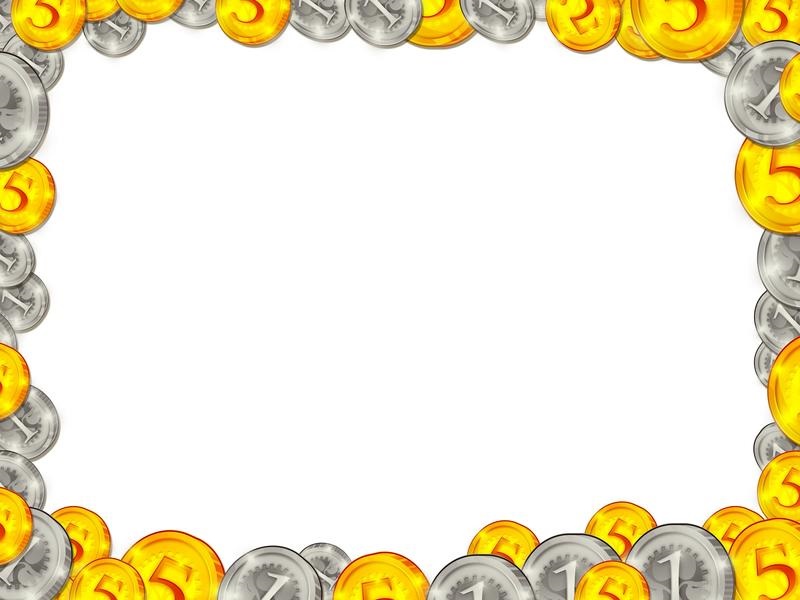      Тема семинара:Игра-викторина «В мире финансов»     Цель семинара:   повышение компетентности педагогов по вопросам   экономического воспитания детей.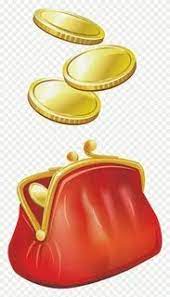      Дата проведения:4 апреля 2023 года     Место проведения:Детский сад «Аленький цветочек»     Тема семинара:Игра-викторина «В мире финансов»     Цель семинара:   повышение компетентности педагогов по вопросам   экономического воспитания детей.     Дата проведения:4 апреля 2023 года     Место проведения:Детский сад «Аленький цветочек»Ход мероприятия:1.Встреча и регистрация гостей.Буль И.А. и Шумейко Н.С.2.Открытие семинара-приветственное слово.Заведующий МБДОУ «Аленький цветочек» Семенова Т.Г.3.Игра-викторина «В мире финансов».Заместитель заведующего по УВР Смирнова Е.А.4.Анализ анкетирования «Реклама-двигатель    торговли».Воспитатель Шумейко Н.С.5.Физминутка «Вы наверное устали», «Будем денежки считать».Воспитатель Бычкова В.В.6.Физминутка «Умник».Педагог-психолог Некрасова А.А.7.Закрытие семинара-подведение итогов.Заведующий МБДОУ «Аленький цветочек» Семенова Т.Г.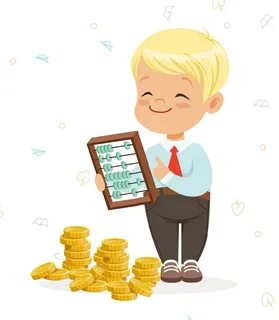 Ход мероприятия:1.Встреча и регистрация гостей.Буль И.А. и Шумейко Н.С.2.Открытие семинара-приветственное слово.Заведующий МБДОУ «Аленький цветочек» Семенова Т.Г.3.Игра-викторина «В мире финансов».Заместитель заведующего по УВР Смирнова Е.А.4.Анализ анкетирования «Реклама-двигатель    торговли».Воспитатель Шумейко Н.С.5.Физминутка «Вы наверное устали», «Будем денежки считать».Воспитатель Бычкова В.В.6.Физминутка «Умник».Педагог-психолог Некрасова А.А.7.Закрытие семинара-подведение итогов.Заведующий МБДОУ «Аленький цветочек» Семенова Т.Г.Нажить много денег – храбрость;    сохранить – мудрость,    а умело расходовать их – искусство.                                   Бертольд Авербах.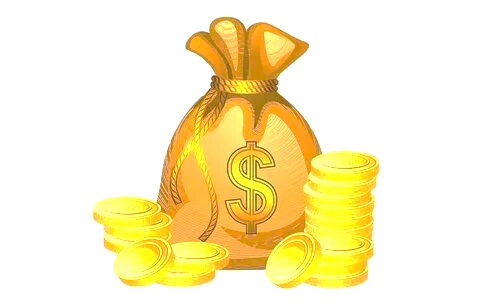     Муниципальное бюджетное дошкольное      образовательное учреждение     «Аленький цветочек»     Районный семинар      «В мире финансов»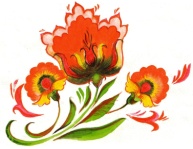      г. Кодинск     2023г.    Муниципальное бюджетное дошкольное      образовательное учреждение     «Аленький цветочек»     Районный семинар      «В мире финансов»     г. Кодинск     2023г.